«Балқаш қаласы жалпы білім беретін №9 орта мектебі» КММ«Ұжымды біріктіру»  тренингінің  ақпары2018-2019 оқу жылы2018 жылдың қазан айында  мектеп мұғалімдерімен «Ұжымды біріктіру»  тренингі өтті. Тренинг мақсаты: ұжымды біріктіру, команда құру, бір-бірін тыңдау арқылы мақсатқа жету.«Лабиринт» ойыны«Болото» ойыны« Скалалаз» ойыны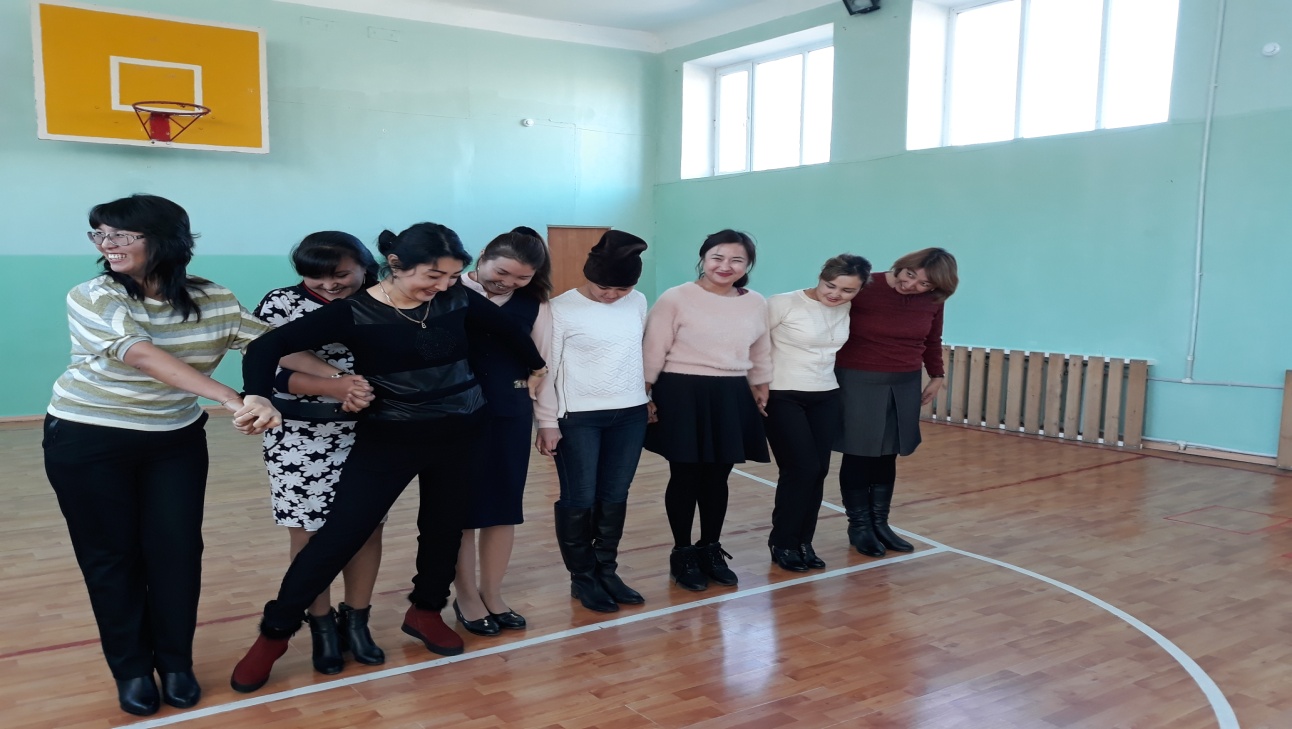 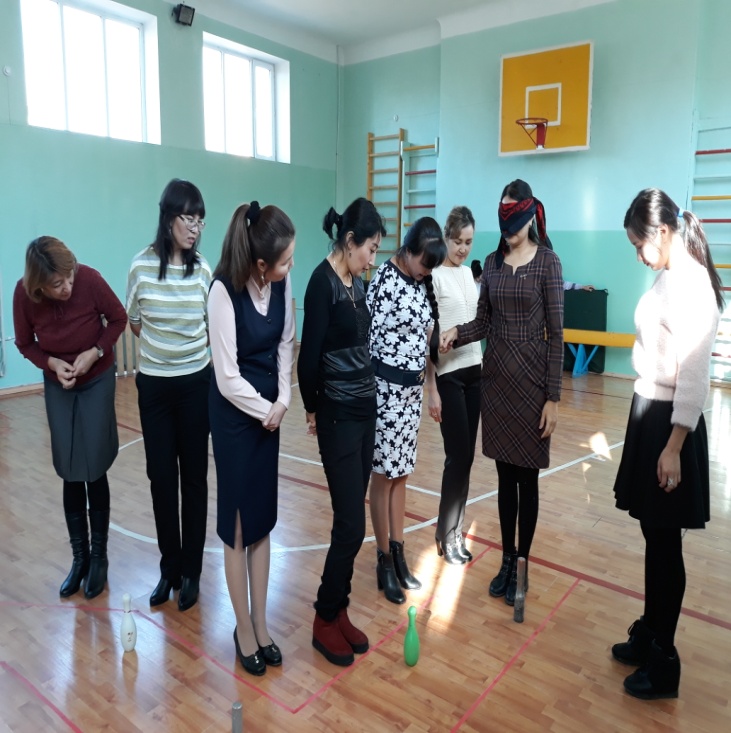 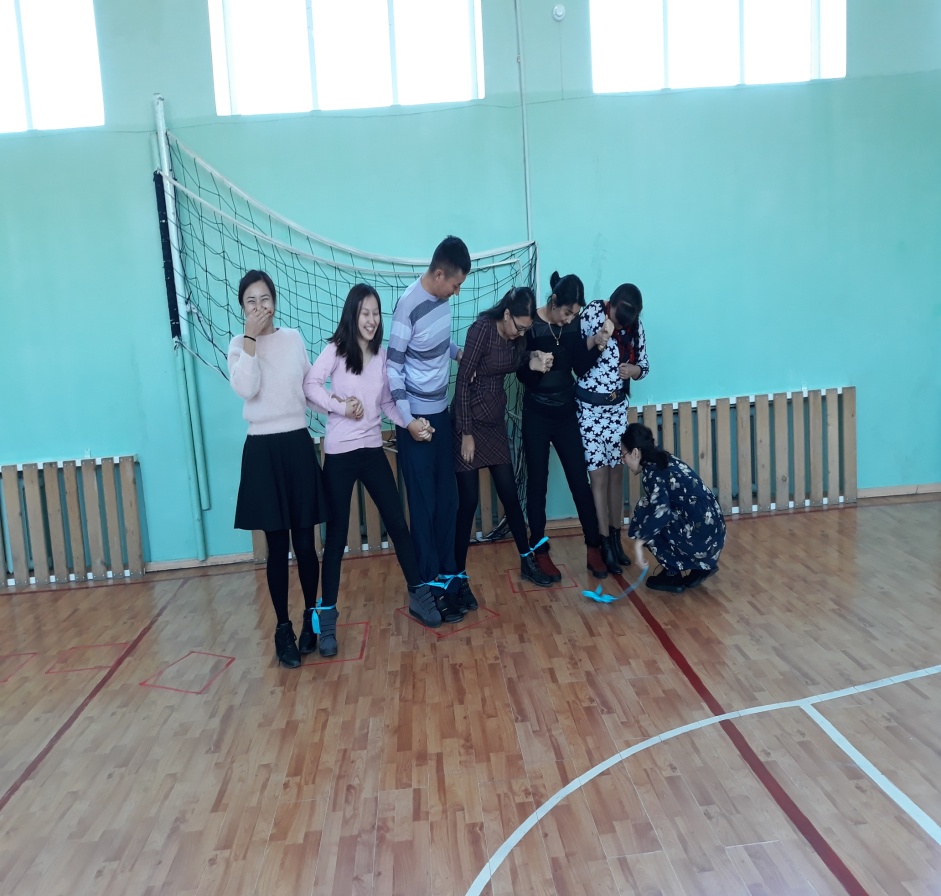 Орындаған: психолог А.Байкежан 